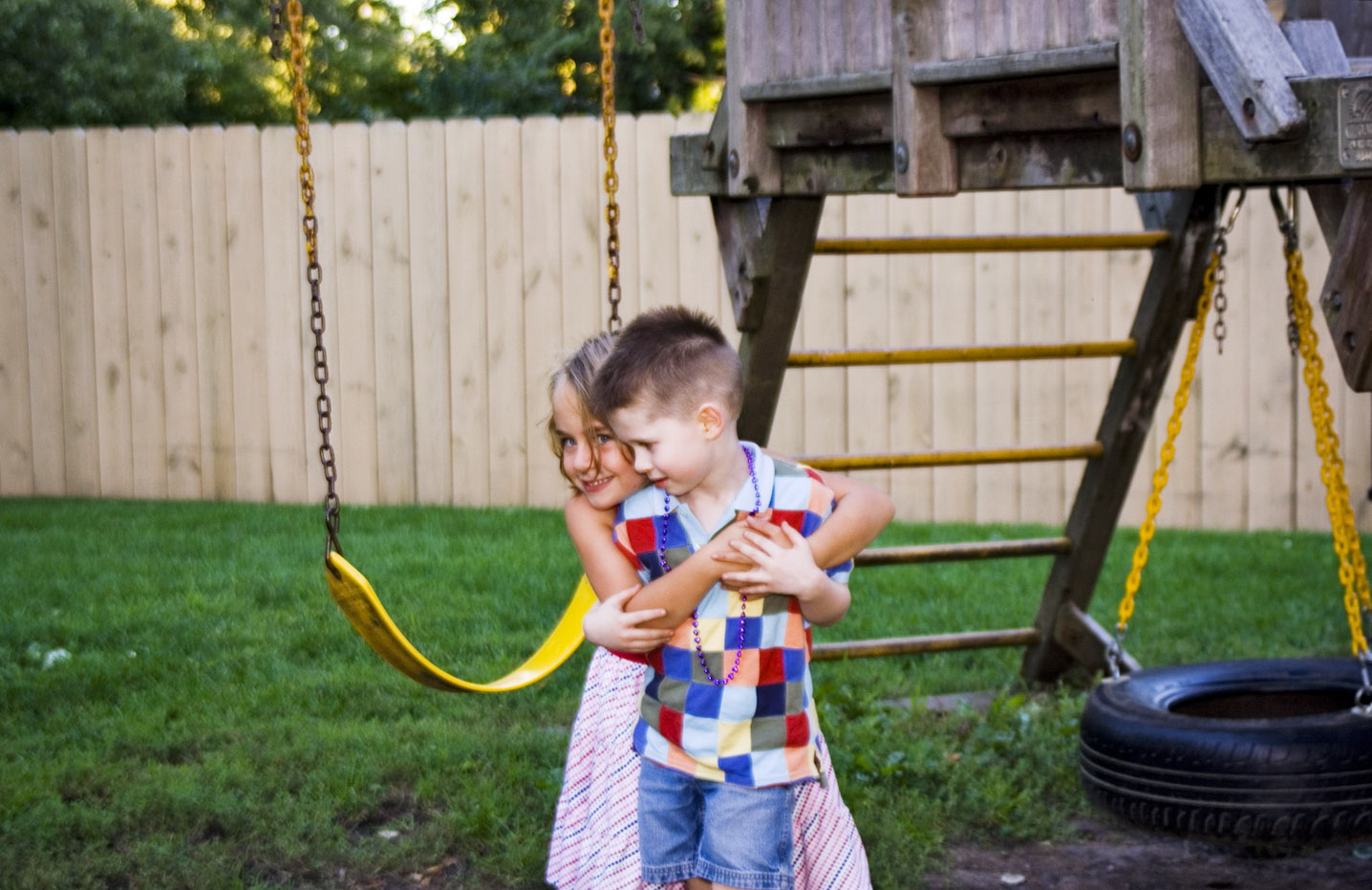 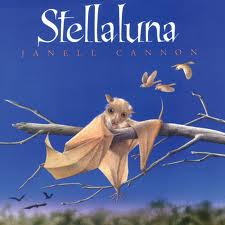 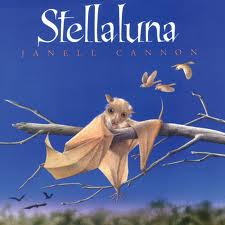 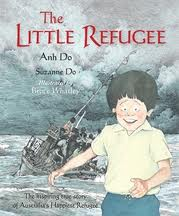 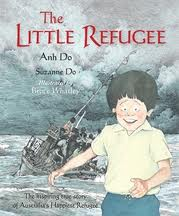 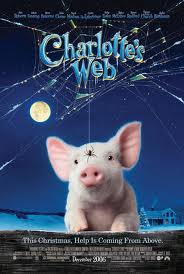 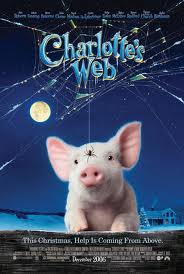 Possible Links to Other KLAsObjective ACommunicate through speaking, listening, reading, writing, viewing and representing.Objective BUse language to shape and make meaning according to purpose, audience and context.Objective  CThink in ways that are imaginative, creative, interpretive and critical.Objective DExpress themselves and their relationships with others and their world.Objective ELearn and reflect on their learning through their study of English.Speaking and Listening 1EN2-1A communicates in a range of informal and formal contexts by adopting a range of roles in group, classroom, school and community contexts.Develop & apply contextual knowledgeUnderstand & apply knowledge of language forms and featuresRespond to & compose textsWriting & Representing 1EN2-2A plans, composes and reviews a range of texts that are more demanding in terms of topic, audience and language Develop & apply contextual knowledgeUnderstand & apply contextual knowledgeRespond to & compose textsH’writing & Digital TechnologiesEN2-3A uses effective handwriting and publishes texts using digital technologies Develop & apply contextual knowledge Understand and apply knowledge of language forms and featuresRespond to & compose textsReading & Viewing1EN2-4A uses an increasing range of skills, strategies and knowledge to fluently read, view and comprehend a range of  texts on increasingly challenging topics in different media and technologiesDevelop & apply contextual knowledgeUnderstand & apply knowledge of language forms and featuresDevelop and apply phonemic knowledgeRespond to and view textsSpellingEN2-5A uses a range of strategies, including knowledge of letter sound correspondences and common letter patterns, to spell familiar and some unfamiliar wordsDevelop & apply contextual knowledgeUnderstand & apply contextual knowledgeRespond to & compose textsSpeaking and Listening 2EN2-6B identifies the effect of purpose and audience on spoken texts, distinguishes between different forms of English and identifies organisational patterns and.Develop & apply contextual knowledgeUnderstand & apply knowledge of language forms and featuresRespond to & compose textWriting & Representing 2EN2-7B identifies and uses language forms and features in their own writing appropriate to a range of purposes, audiences and contexts.Develop & apply contextual knowledgeUnderstand & apply knowledge of language forms and featuresRespond to & compose textsReading & Viewing 2EN2-8B identifies and compares different kinds of texts when reading and viewing and shows an understanding of purpose, audience and subject matterDevelop & apply contextual knowledgeUnderstand & apply contextual knowledge of language forms and featuresRespond to, read  & view textsGrammar, Punctuation  & VocabEN2-9B uses effective and accurate sentence structure, grammatical features, punctuation conventions and vocabulary relevant to the type of text when responding to and composing texts.Develop & apply contextual knowledgeUnderstand & apply knowledge of language forms and featuresRespond to & compose textsUnderstanding & apply knowledge of vocabularyThinking Imaginatively & CreativelyEN2-10C thinks imaginatively, creatively and interpretively about information, ideas and texts when responding to and composing texts.Engage personally with textsDevelop and apply contextual knowledgeUnderstand and apply knowledge of language forms and featuresRespond to and compose textsExpressing ThemselvesEN2-11D responds to and composes a range of texts that express viewpoints of the world similar to and different from their own.Engage personally with textsDevelop and apply contextual knowledgeUnderstand and apply knowledge of language forms and features Respond to and compose textsReflecting on LearningEN2-12E recognises and uses an increasing range of strategies to reflect on their own and others’ learning.Develop and apply contextual knowledgeUnderstand and apply knowledge of language forms and featuresRespond to and compose textsKEY:Content covered in this unitTeaching/Learning ActivitiesResourcesObjective ACommunicate through speaking, listening, reading, writing, viewing and representing.Brainstorm what students know about bats and birds. List similarities, differences. Specific teaching about bats and birds – body coverings, characteristics, feeding, babies, etcnOrientate to cover. Scan through first half of book, looking at illustrations. Predict story. Read half the text and discuss. How did the author elaborate using words? Read the rest of the text, compare to own writing. Look at quoted speech, use of italics, words that show emotion. Book “Stella Luna” by Janell Canon.Facts and information on bats and birds, utilising the internetObjective BUse language to shape and make meaning according to purpose, audience and context.Assessment task: Write an information report on bats or birds. Publish using digital technology. Write own ending to the story.List words for feelings and emotions to display in the room.Large sheets of paper, textasFact sheets or books on bats and birds for students to refer toObjective  CThink in ways that are imaginative, creative, interpretive and critical.Discuss character development – how was the baby bat feeling? How did the birds feel – babies, mother?Roleplay story in groups, showing expressions depicting feelings. Use other scenarios to show emotions.Pictures of feelings and emotionsScenarios on cards for each groupObjective DExpress themselves and their relationships with others and their world.What are the rules in the bird nest? What are the rules in society? At school? In different cultures? List laws and rules in school and in society.Why do we need them? Discuss their own experiences of breaking rules. Consequences? Look at points of view of different people involved.Discuss their own experiences of fitting in. Think of examples where it may be hard to fit in, eg starting at a new school, moving to a new house, living in a new country, bullying, being with people who are different from you.Objective ELearn and reflect on their learning through their study of English.Discuss how we all have different skills and talents – bats, birds, people. Discuss roles and responsibilities when working as part of a group, and the importance of working collaboratively. Teaching/Learning ActivitiesResourcesObjective ACommunicate through speaking, listening, reading, writing, viewing and representing.Read text “The Little Refugee” by Anh Do. Discuss main ideas. Compare to Stellaluna text – similarities, differences, stereotypes, culture, points of view, characters.Look at Harmony Day website www.harmony.gov.au and do some activities related to acceptance of others. Complete online activities.View the Behind the News video clip ‘Refugee Kids’ which shows aspects of refugees’ positive experiences in Australia. Discuss how these refugee kids enjoy some of the ‘same’ activities as you might do. What different challenges might they face being a refugee kid?Draw up a fact/opinion table and list:List any facts about refugee kids presented in the video. What words, phrases or images are evidence for these facts?List any opinions of the speakers. What words, phrases or images are evidence for these opinions?Note some differences between the language of fact and that of opinion. Ask students to write a factual sentence about what they learned and an opinion sentence about what they now think about refugee kids.“The Little Refugee” by Anh Dowebsites, computer access for each student, interactive whiteboard for whole class lessonsObjective BUse language to shape and make meaning according to purpose, audience and context.How would Anh Do’s life as a child be different from theirs? How would he have felt going to school? When have students felt alone, different, left out? Write a story about going to a new city or country, and how they would feel.Objective CThink in ways that are imaginative, creative, interpretive and critical.Discuss the illustrations in the book “The Little Refugee”. Look at the use of colour. Why is this important? How do the images give us more information? Why are some images in sepia?Students draw their own illustrations using colour and sepia, depicting scenes from their writing.The Littlest RefugeeObjective DExpress themselves and their relationships with others and their world.Discuss with students: what is a refugee? What is an asylum seeker? Which countries are they escaping from today? Use posters from Refugee Week to discuss images.On the world map, locate Vietnam and plot Anh’s journey from Vietnam to Malaysia and then Australia. If available, use Google Earth to give a more dynamic view and tour of some of the places that are part of Anh’s journey.As a class, list the situations that are encountered by Anh Do’s family on their journey by boat. Distribute a different situation to different groups and ask them to record answers to the following questions:How might you feel in this situation?Who or what might you be worried about?Who could you help or who could help you in this situation?Write down 10-15 things that you would take with you if you had to flee your home like Anh    Do. They must be able to fit into a backpack and be carried by you.World mapPosters of refugee week imageshttp://www.refugeecouncil.org.au./Google earthObjective ELearn and reflect on their learning through their study of English.Writing assessment task: Imagine a refugee student comes to our school. How would they feel? How would you respond to them? What might they have been through? How could you help?Discuss what students have learnt from reading Stella Luna and The Littlest Refugee. Compare the similar messages in the texts, and how the authors portrayed these messages.Teaching/Learning ActivitiesResourcesObjective ACommunicate through speaking, listening, reading, writing, viewing and representing.Build background and set the stage by asking questions and discussing students’ responses, eg Who has visited a farm? What did you like most/least about farm life? What is a friend? What do you like about your friend? What do they like about you?As you read the story, using the Hawker Brownlow Literature Unit, develop critical thinking with the Bloom’s Taxonomy story questions on pages 16, 17. “Charlotte’s Web” by EB WhiteCharlotte’s Web Literature Unit (Hawker Brownlow)Objective BUse language to shape and make meaning according to purpose, audience and context.Make several copies of the pig pattern on page 15 and write a story question on each pig.Discuss the meaning of special words (listed on page 8) in context before reading each chapter.  Make a pocket chart (see p 13) and create the Vocabulary Cards on blue ribbons (p. 15).Have students conduct a “Pig Interview” (see p. 9).Follow the directions in the recipes on p. 40 and 41 to create pancakes or play-dough.Objective  CThink in ways that are imaginative, creative, interpretive and critical.Create a spider web wall or bulletin board in the classroom (see directions on pages 27-19).Have students create acrostic poems using the letters from one of the character’s names in Charlotte’s Web.Use the play dough (recipe on p. 41) to recreate a farm scene. Objective DExpress themselves and their relationships with others and their world.Assessment task: After reading the book, have students reflect on the characters and events of the story, and about the meaning of friendship.Use the Reader’s Theatre script on pages 44-47 to involve the students in drama. Use the follow-up questions on p.12 to discuss the qualities of a good friend.Have students create contrast poems by introducing them to the poetic form of the diamante.Objective ELearn and reflect on their learning through their study of English.After reading the book, watch the movie and discuss the differences and similarities between the book and the movie. Ask students which one they preferred and discuss why.Use the Sentence strips to complete the activities on p.8, such as ordering and re-telling the story, and acting out parts of the story.Charlotte’s Web DVDOther resources: Charlotte’s Web DVD, Charlotte’s Web Literature Unit (Hawker Brownlow)Other resources: Charlotte’s Web DVD, Charlotte’s Web Literature Unit (Hawker Brownlow)Assessment / Collecting Evidence  : Assessment tasks are highlighted in red for each textAssessment / Collecting Evidence  : Assessment tasks are highlighted in red for each textObservationAnecdotal RecordsChecklist / MatrixRubric (CTJ)Self-AssessmentPeer AssessmentStudent Teacher ConferenceJournalsAssessment task